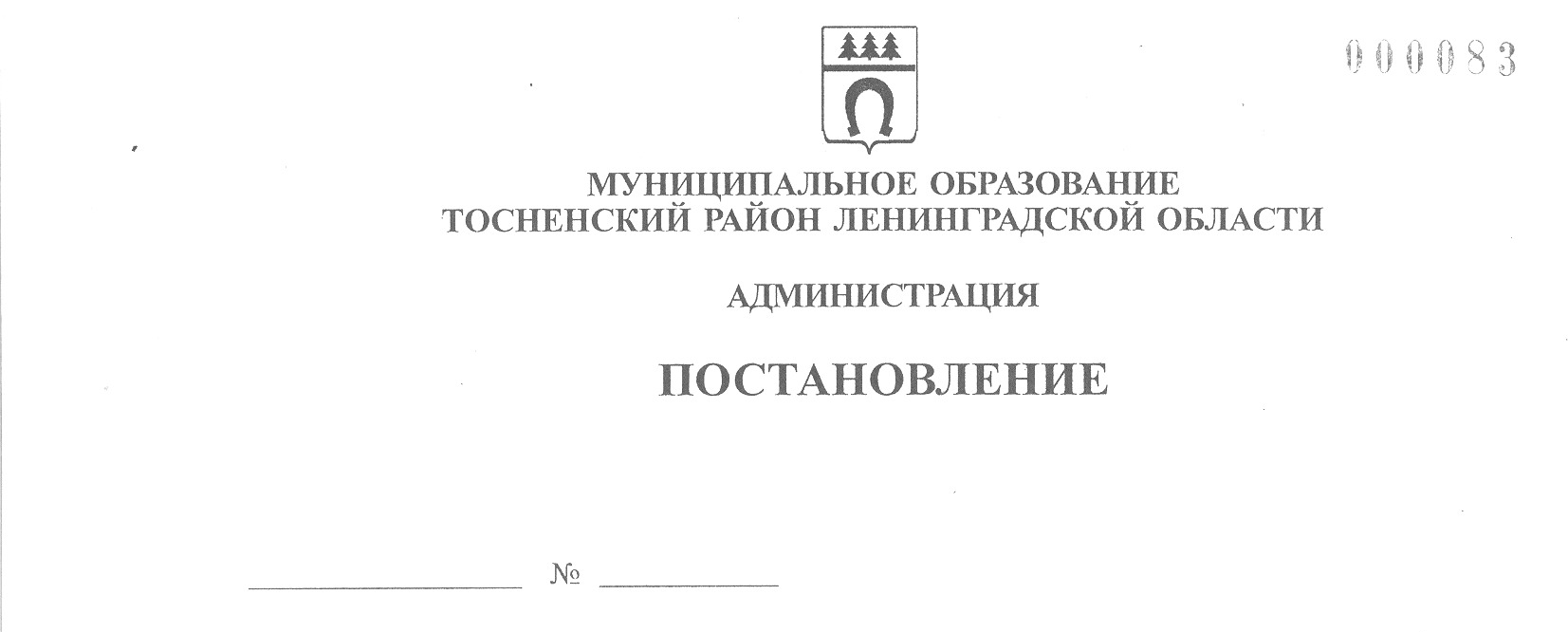 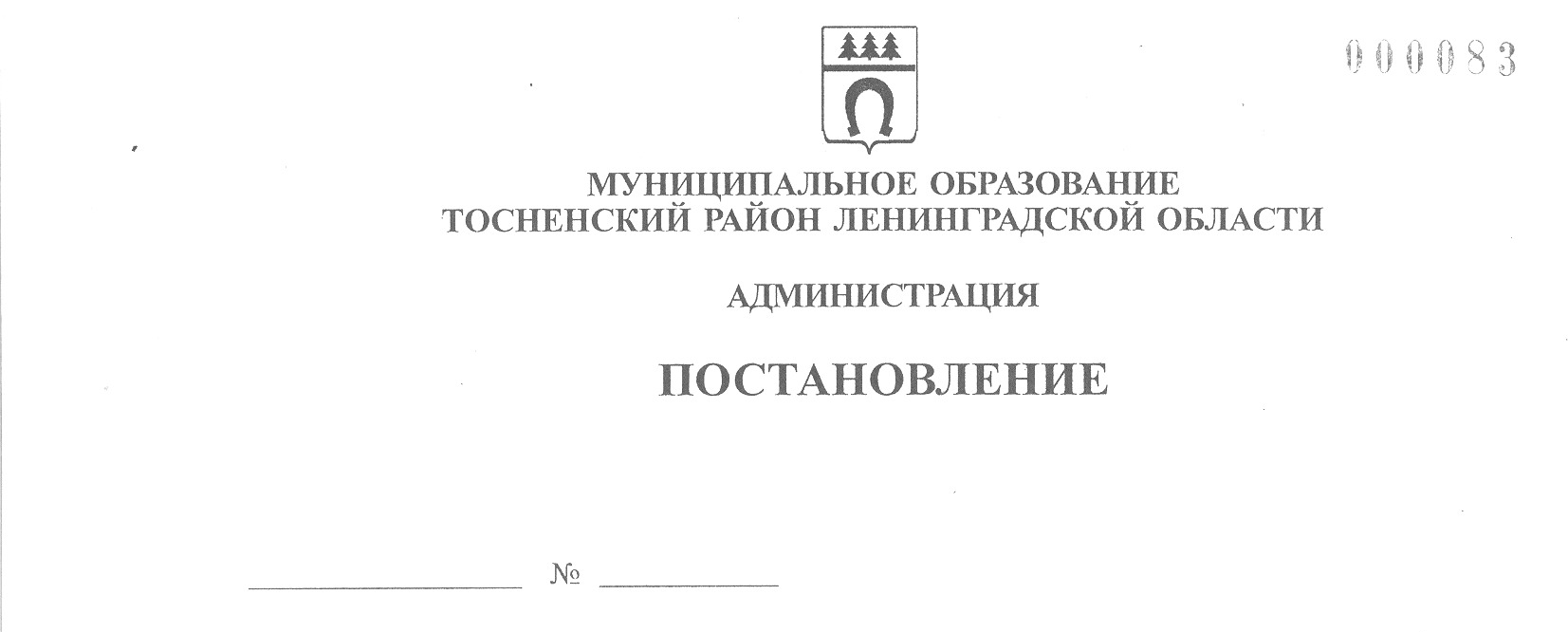 07.11.2023                               3793-паО внесении изменений в административный регламент администрации муниципального образования Тосненский район Ленинградской области по предоставлению муниципальной услуги «Оформление согласия на передачу в поднаем жилого помещения, предоставленного по договору социального найма, находящегося в муниципальной собственности муниципального образования Тосненское городское поселение Тосненскогомуниципального района Ленинградской области»В соответствии с Федеральным законом от 27.07.2010 № 210-ФЗ «Об организации предоставления государственных и муниципальных услуг», Федеральным законом от 06.10.2003 № 131-ФЗ «Об общих принципах организации местного самоуправления в Российской Федерации», исполняя полномочия администрации Тосненского городского поселения Тосненского муниципального района Ленинградской области на основании статьи 13 Устава Тосненского городского поселения Тосненского муниципального района Ленинградской области и статьи 25 Устава муниципального образования Тосненский муниципальный район Ленинградской области, администрация муниципального образования Тосненский район Ленинградской областиПОСТАНОВЛЯЕТ:1. Внести в административный регламент предоставления муниципальной услуги «Оформление согласия на передачу в поднаем жилого помещения, предоставленного по договору социального найма, находящегося в муниципальной собственности муниципального образования Тосненское городское поселение Тосненского муниципального района Ленинградской области», утвержденный постановлением администрации муниципального образования Тосненский район Ленинградской области от 24.06.2022 № 2236-па, следующие изменения:1.1. Пункт 2.2 изложить в следующей редакции:«2.2. Муниципальную услугу предоставляет Администрация.В предоставлении муниципальной услуги участвует государственное бюджетное учреждение Ленинградской области «Многофункциональный центр предоставления государственных и муниципальных услуг».Заявление на получение муниципальной услуги с комплектом документов принимается:1) при личной явке – в филиалах, отделах, удаленных рабочих местах ГБУ ЛО «МФЦ» (далее – МФЦ);2) без личной явки: – в электронной форме через личный кабинет заявителя на ПГУ ЛО/ЕПГУ (при технической реализации).Заявитель имеет право записаться на прием для подачи заявления о предоставлении услуги следующими способами:1) посредством ПГУ ЛО/ЕПГУ – в МФЦ (при технической реализации);2) посредством сайта МФЦ (при технической реализации) – в МФЦ.Для записи заявитель выбирает любые свободные для приема дату и время в пределах установленного в МФЦ графика приема заявителей».1.2. В пункте 2.2.1 административного регламента слово «Администрации» исключить.1.3. Пункт 2.3. изложить в следующей редакции:«2.3. Результатом предоставления муниципальной услуги является:- выдача заявителю согласия на передачу жилого помещения, предоставленного по договору социального найма, в поднаем (приложение 1 к административному регламенту);- выдача заявителю мотивированного отказа в предоставлении муниципальной услуги.Результат предоставления муниципальной услуги предоставляется (в соответствии со способом, указанным заявителем при подаче заявления и документов):1) при личной явке – в филиалах, отделах, удаленных рабочих местах ГБУ ЛО «МФЦ»;2) без личной явки – посредством ПГУ ЛО/ЕПГУ (при технической реализации)».1.4. В пункте 2.1. административного регламента слова «- при личном обращении – 1 рабочий день; - при направлении запроса почтовой связью в ОМСУ – 1 рабочий день» исключить.1.5. В пункте 2.14.1 административного регламента слова «органа местного самоуправления или» исключить.1.6. Исключить из административного регламента пункт 2.14.4.1.7. В пункте 2.14.7 административного регламента слово «Администрации» исключить.1.8. В пункте 2.15.3 административного регламента подпункт 3 изложить в следующей редакции:«осуществление не более одного обращения заявителя к должностным лицам работникам МФЦ при подаче документов на получение муниципальной услуги и не более одного обращения при получении результата в МФЦ».2. Отделу жилищной политики комитета по жилищно-коммунальному хозяйству и благоустройству администрации муниципального образования Тосненский район Ленинградской области направить в сектор по взаимодействию с общественностью комитета по организационной работе, местному самоуправлению, межнациональным и межконфессиональным отношениям администрации муниципального образования Тосненский район Ленинградской области настоящее постановление для опубликования и обнародования в порядке, установленном Уставом Тосненского городского поселения Тосненского муниципального района Ленинградской области.3. Сектору по взаимодействию с общественностью комитета по организационной работе, местному самоуправлению, межнациональным и межконфессиональным отношениям администрации муниципального образования Тосненский район Ленинградской области опубликовать и обнародовать настоящее постановление в порядке, установленном Уставом Тосненского городского поселения Тосненского муниципального района Ленинградской области.4. Контроль за исполнением настоящего постановления возложить на заместителя главы администрации муниципального образования Тосненский район    Ленинградской области Горленко С.А.5. Настоящее постановление вступает в силу со дня его официального опубликования.Глава администрации                                                                          А.Г. КлементьевСамойлова Елена Евгеньевна, 8(81361)3322310 га